ПРИКАЗЫВАЮ:Внести изменения в приложение к приказу Министерства жилищно-коммунального хозяйства и энергетики Камчатского края от 30.11.2015 № 595 «Об утверждении нормативов расхода тепловой энергии, используемой на подогрев холодной воды для предоставления коммунальной услуги по горячему водоснабжению в муниципальных образованиях, расположенных в границах Елизовского муниципального района Камчатского края», изложив его в редакции согласно приложению к настоящему приказу.2. Настоящий приказ вступает в силу через 10 дней после дня его официального опубликования и распространяет свое действие на правоотношения, возникшие с 01 июля 2022 года.Нормативы расхода тепловой энергии, используемой на подогрев холодной воды для предоставления коммунальной услуги по горячему водоснабжению в муниципальных образованиях, расположенных в границах Елизовского муниципального района Камчатского края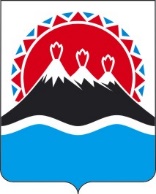 МИНИСТЕРСТВО ЖИЛИЩНО-КОММУНАЛЬНОГОХОЗЯЙСТВА И ЭНЕРГЕТИКИКАМЧАТСКОГО КРАЯПРИКАЗг. Петропавловск-КамчатскийМИНИСТЕРСТВО ЖИЛИЩНО-КОММУНАЛЬНОГОХОЗЯЙСТВА И ЭНЕРГЕТИКИКАМЧАТСКОГО КРАЯПРИКАЗг. Петропавловск-КамчатскийО внесении изменений в приложение к приказу Министерства жилищно-коммунального хозяйства и энергетики Камчатского края от 30.11.2015 № 595 «Об утверждении нормативов расхода тепловой энергии, используемой на подогрев холодной воды для предоставления коммунальной услуги по горячему водоснабжению в муниципальных образованиях, расположенных в границах Елизовского муниципального района Камчатского края»Министр[горизонтальный штамп подписи 1]А.А. ПитиримовПриложение к приказуМинистерства ЖКХ и энергетикиКамчатского краяот [Дата регистрации] № [Номер документа]«Приложение к приказуМинистерства ЖКХ и энергетикиКамчатского краяот 30.11.2015 № 595Населенный пунктоткрытая сеть горячего водоснабженияоткрытая сеть горячего водоснабженияоткрытая сеть горячего водоснабженияоткрытая сеть горячего водоснабжениязакрытая сеть горячего водоснабжениязакрытая сеть горячего водоснабжениязакрытая сеть горячего водоснабжениязакрытая сеть горячего водоснабженияНаселенный пунктоткрытая сеть горячего водоснабженияоткрытая сеть горячего водоснабженияоткрытая сеть горячего водоснабженияоткрытая сеть горячего водоснабжениязакрытая сеть горячего водоснабжениязакрытая сеть горячего водоснабжениязакрытая сеть горячего водоснабжениязакрытая сеть горячего водоснабженияНаселенный пунктс изолированными стоякамис изолированными стоякамис неизолированными стоякамис неизолированными стоякамис изолированными стоякамис изолированными стоякамис неизолированными стоякамис неизолированными стоякамиНаселенный пунктс полотенце-сушителямибез полотенце-сушителейс полотенце-сушителямибез полотенце-сушителейс полотенце-сушителямибез полотенце-сушителейс полотенце-сушителямибез полотенце-сушителейЕлизовский муниципальный районЕлизовский муниципальный районЕлизовский муниципальный районЕлизовский муниципальный районЕлизовский муниципальный районЕлизовский муниципальный районЕлизовский муниципальный районЕлизовский муниципальный районЕлизовский муниципальный районПАО «Камчатскэнерго»ПАО «Камчатскэнерго»ПАО «Камчатскэнерго»ПАО «Камчатскэнерго»ПАО «Камчатскэнерго»ПАО «Камчатскэнерго»ПАО «Камчатскэнерго»ПАО «Камчатскэнерго»ПАО «Камчатскэнерго»Елизовское городское поселение――0,07030,0649――0,07040,0649Новоавачинское сельское поселение――0,06510,0601――――Новолесновское сельское поселение――0,05790,0535――――Пионерское сельское поселение――0,0651―――――Раздольненское сельское поселение――0,06170,0569――――АО «Тепло Земли»АО «Тепло Земли»АО «Тепло Земли»АО «Тепло Земли»АО «Тепло Земли»АО «Тепло Земли»АО «Тепло Земли»АО «Тепло Земли»АО «Тепло Земли»Паратунское сельское поселение――0,0666―――――ФГКУ «Камчатский спасательный центр МЧС России» ФГКУ «Камчатский спасательный центр МЧС России» ФГКУ «Камчатский спасательный центр МЧС России» ФГКУ «Камчатский спасательный центр МЧС России» ФГКУ «Камчатский спасательный центр МЧС России» ФГКУ «Камчатский спасательный центр МЧС России» ФГКУ «Камчатский спасательный центр МЧС России» ФГКУ «Камчатский спасательный центр МЧС России» ФГКУ «Камчатский спасательный центр МЧС России» Раздольненское сельское поселение――0,0556―――――АО «Камчатэнергосервис»АО «Камчатэнергосервис»АО «Камчатэнергосервис»АО «Камчатэнергосервис»АО «Камчатэнергосервис»АО «Камчатэнергосервис»АО «Камчатэнергосервис»АО «Камчатэнергосервис»АО «Камчатэнергосервис»Николаевское сельское поселение――0,05820,0537――――Начикинское сельское поселение――0,06200,0572――――ООО «Коряктеплоснаб» ООО «Коряктеплоснаб» ООО «Коряктеплоснаб» ООО «Коряктеплоснаб» ООО «Коряктеплоснаб» ООО «Коряктеплоснаб» ООО «Коряктеплоснаб» ООО «Коряктеплоснаб» ООО «Коряктеплоснаб» Корякское сельское поселение0,0546―――――――МУП «МП ЖКХ КСП»МУП «МП ЖКХ КСП»МУП «МП ЖКХ КСП»МУП «МП ЖКХ КСП»МУП «МП ЖКХ КСП»МУП «МП ЖКХ КСП»МУП «МП ЖКХ КСП»МУП «МП ЖКХ КСП»МУП «МП ЖКХ КСП»Корякское сельское поселение――0,0563―――――МАУ «Строительства, благоустройства и жилищно-коммунального хозяйства»Начикинское сельское поселение――0,0671―――――".